Muhammed AsharafOccupational Contour NCTION&RESPONSIBILITY‘SAP’ ProfessionalFeb 2011– Sep2014In-House Article Manipulation Data Base Management – Article Creation, Article Listing, Barcode Label Generation, Cost & Selling Price ActivationMaster Data Management – Material Categorization, EAN Activation, Brand Creation, Vendor Creation, Selling Price & GP (Gross Profit) MonitoringPurchase Order (PO) Preparation PO Generation and its alteration in accordance with the necessity for a particular Material towards the Vendor concerned. Mass listing of the PO, allow the authentic issue of the same for the particular Vendor.LFS (German Based Software Solution for Logistics)Control and Monitor almost all Activities of Logistic Operation fall under the responsibility of an IT Professional such as…Create and Maintain Virtual Storage ‘Bin Locations’ stipulated by the LFSCategorizing storage goods, there by establish ‘Zone’ mode procurement which enhances individual attention among mass storage.Organize and manipulate ‘Picking Level’ and ‘Permanent Level’ storage locations to satisfactorily meet the adequacy of each requested individual item.Stock ‘Receipt’ and ‘Issue’ as per the concerned requisition.Hardware & Networking SupportResponsibilities Manage and support of Entire Data Centre of CompanyImplementing and maintaining the Corporate IT PolicyManaging and administering the Domain Environment and user account management in Windows Active Directory (2003/2008R2).Managing User mailbox, Distribution Groups, anti-spam, Message tracking tools, etc. in Exchange Server 2010Installing and configuration of Virtual Machines in Microsoft Hyper-VSymantec Backup Exec2012 with Desktop & Laptop OptionManaging and Maintaining Symantec Antivirus Server and WSUS Server.Manage Web filter (Fort iGATE) & Anti-Spam for ExchangeInstalling and configuration of IIS and FTP Server on Windows Server 2003/2008 Servers.Conducted periodic performance tests on existing servers.SAP front end configuration and supportAssign users at various nodes in the network and manage user rights and securityConfiguration of network and local printers, print server and troubleshooting printer related problemsCo-ordinate withvendors  for  hardware  problems  of  laptop/desktop  and  parts replacementAsset management of all the hardware and softwareInstallation,ConfigurationandtroubleshootingofclientoperatingsystemslikeWinXP,Win7, Win8 on laptops& desktops and installation of all the software that user needsHOTEL ANJALY INTERNATIONAL - Kerala AdministratorJan 2015 to Dec 2015Facility maintenanceInteracting with guests and accounting and finance functions.Assist with daily operations of the Business Center as needed. Prepare Banquet Event Orders (BEOS) as per client needs (Catering Only)Greet guests/clients/employees when necessaryAssist in copying/faxing/mailingMaintain adequate inventory of office supplies.Maintain and stay abreast of the latest computer programs/innovations.Filing of all relevant correspondence in a timely manner.Spectrum softech solution Pvt ltd, CochinMarch 2009-Jul2009   On Job TrainingWindows Installation and updating.Remote administration using msrdp, radmin, vnc, team viewer.Mail-client configuration.Raid Configuration-HARDWARE ANDSOFTWARE.Firewalls-free proxy, Ip security policy, visnetic.Ghosting-Hardware and network.V-LAN, switch configuration.VOIP-Multy voip seriesElectronics corporation of India limited, KeralaDec 2007– Nov 2010    System AdministratorAdministrate and maintain LAN, MAN with LAN Extender and WAN with VSAT,VPN Systems.Administrate and maintain of Windows XP Professional user and Clients ensuring up time Application NCDEX(National Commodity and Derivative Exchange) and MCX(Multi CommodityManages network operation to include;  troubleshooting connectivity problems ,maintaining LAN Extenders,    VPN ConcentratorEDUCATIONThree year diploma in computer engineering, from STED (Scientific &Technical Education Development Council)Higher Secondary: Under Higher Secondary Education Of Kerala India.SSLC: Kerala Board Of Examination, India.TECHNICAL SKILLS•Microsoft Certified System Administrator (MCSA) with Messaging (Exchange 2003)•Post-Graduation Diploma in computer application (PGDCA)PERSONAL DETAILSPERSONALDETAILSDate of Birth                                 	:	29th May 1986.Sex                                                  	:	MaleMarital Status                                	: 	SingleReligion& caste                             	: 	Islam Muslim Nationality			 	: 	IndianLanguages Known                        	: 	English, Malayalam, Tamil, Hindi & KannadaJob Seeker First Name / CV No: 1798518Click to send CV No & get contact details of candidate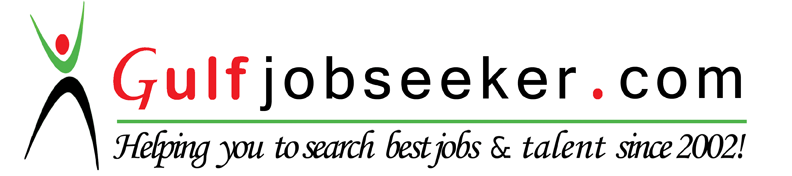 Work Experience7 yearsCategoryITRoles  It SupportDegree   Diploma in computer engineering